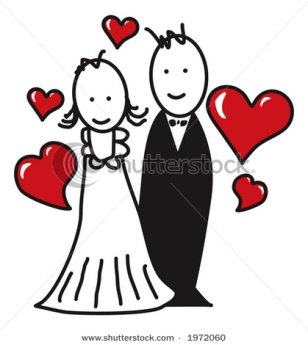 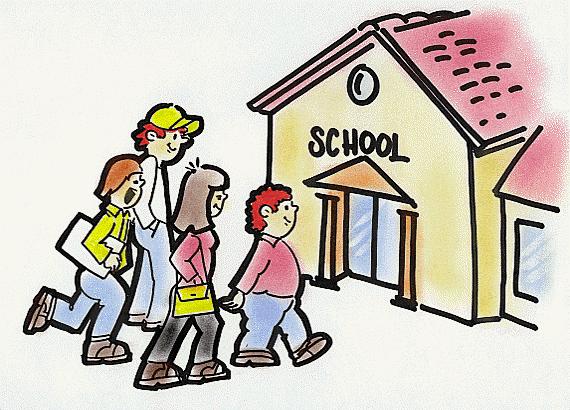 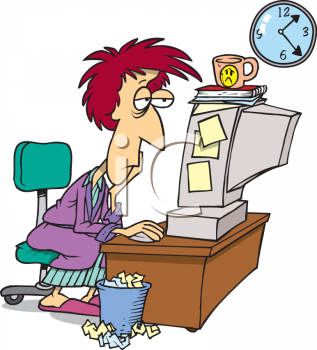 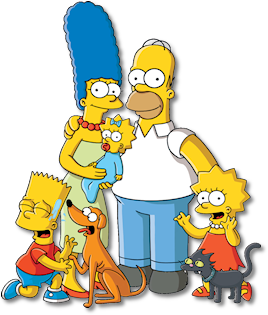 BOOKLET PER LA CONVERSAZIONETHEME1I CAMBIAMENTI DELLA SOCIETÀ ITALIANA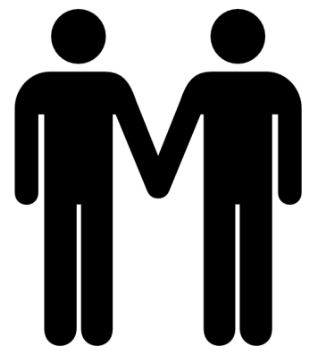 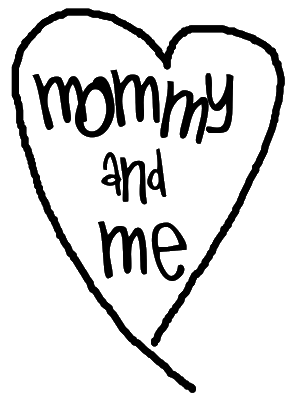 NOME:__________________________________________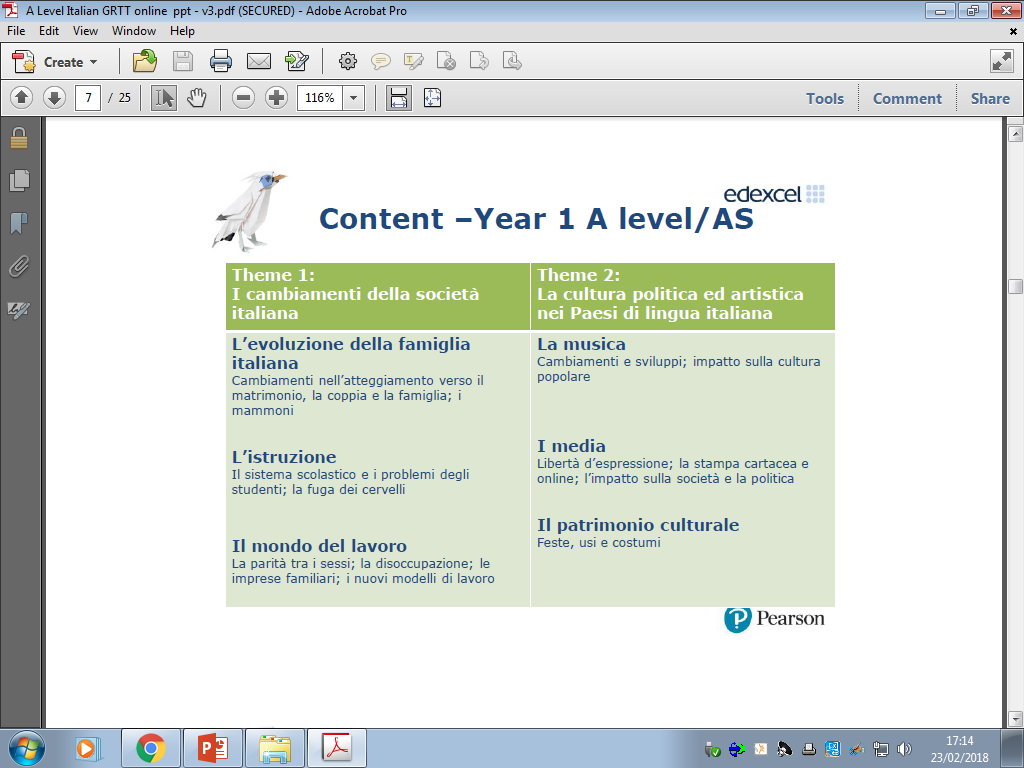 Theme 1: EVOLUZIONE DELLA SOCIETÀ ITALIANAEvoluzione della famiglia italianaCom’è cambiata la famiglia italiana negli ultimi 20-30 anni? Quali sono I principali cambiamenti?Secondo te perchè la famiglia tradizionale è cambiata negli ultimi decenni?Cosa pensi delle famiglie monoparentali?Quale percentuale rappresentano le famiglie monoparentali in iItalia al giorno d’oggi?Cosa pensi delle famiglie ricostruite o allargate?Quale percentuale rappresenato le famiglie ricomposte/ allargate in Italia?Quali problemi/ emozioni può causare una famiglia allargata?Secondo e cosa si dovrebbe fare purchè la famiglia ricomposta funzioni bene?Secondo te la famiglia tradizionale ha ancora così tanta importanza in Italia?Come sarà la famiglia in futuro?Qual è la tua famiglia ideale?Perchè il Italia nascono meno figli?Cosa si potrebbe fare per evitare che l’Italia diventi un paese di vecchi?Alcuni sostengono che l’emancipazione della donna ha cointribuito alla crisi della famiglia. Sei d’accordo con questo o no? E perchè?MATRIMONIOIn Italia i matrimoni sono in calo e aumentano I single, cosa pensi di questa tendenza?Pensi che sia importante sposarsi per formare una famiglia?Pensi che l’istituzione del matrimonio sia destinato a scomparire?Sei d’accordo con chi sostiene che il matrimonio sia un bene per la nostra società?Cosa pensi delle coppie di fatto?Secondo te devono avere gli stessi diritti delle coppie sposate?Perchè oggi si preferisce la convivenza al matrimonio?MATRIMONIO OMOSESSUALECosa pensi del matrimonio omossessuale?Pensi che gli italiani in genere siano a favore del matrimonio omossessuale?Credi che gli omosessuali abbiano il diritto di sposarsi e adottare dei figli?Secondo te perchè molte persono sono contro il matrimonio omosessuale?Com’è la legge in Italia riguardo il matrimonio gay?Cosa pensi dell’omofobia?Cosa si dovrebbe fare per avere una maggiore tolleranza a riguardo?RAPPORTI GENITORI E FIGLICome sono I rapporti tra genitori e figli al giorno d’oggi in Italia?C’è spesso un buon rapporto tra genitori e figli o no, e perchè ?Quali diritti dovrebbero avere gli adolescenti e a che età dovrebbero cominciare a sentirsi  indipendenti ?Sei pro o contro la punizione fisica ? Perchè?Quali qualità deve avere, secondo te, un buon genitore?MammoniCosa sono di fatto I ‘Mammoni’?Secondo te, è un fenomeno solo italiano o esiste in altri paesi?Quale percentuale rappresentano I ‘mammoni’ in Italia?Perchè I giovani di oggi continuano ad abitare con I genitori?Secondo te, quali sono I vantaggi e gli svantaggi di continuare a vivere con I genitori?Secondo te, a che età I giovani dovrebbero lasciare la cas dei genitori?Secondo te, di chi è la colpa del fenomeno dei ‘mammoni’ o ‘bamboccioni’?Cosa dovrebbe fare lo stato italiano per aiutare I giovani a lasciare I genitori e vivere da soli?SCUOLAConosci il sistema scolastico italiano, me lo descrivi?Quali sono le differenze tra il Sistema italiano e quello inglese?Tu vivi in Inghilterra, quale sistema preferisci e perchè?Cosa cambieresti nel sistema?Quanto è importante l’istruzione per un giovane ? Che cosa deve offrire la scuola?Secondo te, la scuola aiuta i giovani ad entrare nel mondo del lavoro?Cosa pensi degli esami? Secondo te aiutano ad imparare?Quali sono, secondo te, i vantaggi e gli svantaggi degli esami?Cosa pensi dei compit per casa? Dovrebbero essere aboliti?   In Italia esiste la bocciatura, tu cosa ne pensi? Hai sentito parlare della ‘Buona Scuola’in Italia? Cosa ne pensi?Quali sono, secondo te, i problemi più seri della scuola in Italia?Che cosa si potrebbe fare per migliorare la scuola, secondo te?Qual è l’importanza della tecnologia nella scuola di oggi?#Che cosa pensi dell’idea di tenere lezioni di altre materie in una lingua straniera? C’è qualcosa che cambieresti nel tuo sistema scolastico?UNIVERSITÀAndare all`università aiuta nella vita? Mi descrivi la struttura universitaria in Italia?Secondo te l’università italiana offre delle buone prospettive di lavoro e carriera? Cosa ti aspetti dalla vita universitaria ? Quali sono secondo te i pro e i contro della scelta di andare all’università?Sei d`accordo che si deve pagare per andare all`università?LAVOROCos’è per te il  lavoro?Com’è la situazione lavorativa in Italia?Secondo te nella scelta della carriera conta di più la soddisfazione o la paga?Quali sono I maggiori cambiamenti nel campo del  lavoro al giorno d’oggi?Qual è per te il lavoro ideale?Com’è la situazione del lavoro per i  giovani in Italia e in Europa?Quali problemI devono affrontare I giovani italiani per lavorare?Come deve essere un buon datore di lavoro secondo te?Quali sono le caratteristiche di un lavoro interessante e motivante, secondo te?Cosa sai della fuga dei cervelli in Italia?Secondo te cosa dovrebbe fare il governo per evitare che I giovani vadano via dall’Italia?Quali qualità cercano i datori di lavoro nei candidati?Per quali motivi i giovani decidono di emigrare?Sei d’accordo che emigrare è sempre una buona soluzione per i giovani? Quali potrebbero essere gli svantaggi di lavorare all’estero, secondo te?Che cos’è esattamente il ‘lavoro agile’ e dove è già abbastanza diffuso? Perché secondo te?Quali sono I vantaggi e gli svantaggi del lavoro agile? Donna e lavoroCi sono delle discriminazioni nel campo lavorativo tra uomini e donne?Quali ostacoli deve ancora affrontare la donna che vuole fare carriera?La bellezza può facilitare la carriera di una donna, oppure a volte crearle dei problemi; in quali casi? La donna, al giorno d’oggi si realizza solo nella carriera?Secondo te, è facile per una donna conciliare carriera e famiglia?Secondo te, lo stato aiuta le donne a tornare a lavorare?Cosa si potrebbe fare per incoraggiare più donne a lavorare fuori casa?Secondo te ci sono dei lavori che le donne non dovrebbero fare?Secondo te, le donne sono rappresentate in tutti  campi lavorativi  o ci sono ancora campi dominate dagli uomini?Secondo te, le molestie sessuali sono molto diffuse nel mondo del lavoro?Come si possono proteggere le donne da questo problema?Il problema della discriminzaione salariale è un problema molto diffuso in Italia?